ЗАКЛЮЧЕНИЕна проект решения Совета  сельского поселения «Окунев Нос» «Об исполнении бюджета сельского поселения «Окунев Нос» за 2018 год»	Экспертное заключение подготовлено Контрольно- счётной  палатой муниципального района «Усть-Цилемский» (далее - Контрольно-счётная палата)  в соответствии с Положением о бюджетном процессе в муниципальном образовании сельского поселения «Окунев Нос», утверждённого решением Совета сельского поселения «Окунев Нос» от 15.12.2017 № 4-11/65 (далее – Положение о бюджетном процессе) и на основании Положения о Контрольно-счётной палате муниципального района «Усть-Цилемский», утвержденного решением Совета муниципального района «Усть-Цилемский» от 17 октября 2012 года № 136/10.	Проект решения представлен в Контрольно-счётную палату 03 апреля 2019 года  за 2018 год, что  соответствует нормам статьи 264.5 Бюджетного кодекса Российской Федерации (далее - БК РФ) и статьи 41 Положения о бюджетном процессе.Общие итоги исполнения бюджета сельского поселения «Окунев Нос»	Проект решения Совета муниципального образования сельского поселения «Окунев Нос» «Об исполнении бюджета сельского поселения «Окунев Нос» за 2018 год» со всеми приложениями  представлен в Контрольно-счетную палату для подготовки заключения 03 апреля 2019 г.	Решением Совета муниципального образования сельского поселения «Окунев Нос» от 15.12.2017 № 4-11/60 «О бюджете сельского поселения «Окунев Нос» на 2018 год и на плановый период 2019 и 2020 годов» первоначальные назначения были утверждены:- по доходам в сумме  5 637,30 тыс. рублей;- по расходам в сумме 5 637,30 тыс.  рублей.	В ходе исполнения, в бюджет поселения  5 раз вносились изменения, с учетом  которых окончательно был утвержден бюджет решением Совета от 19.12.2018  № 4-19/90:- по доходам в сумме  6 086,79 тыс. рублей; - по расходам в сумме 6 244,89 тыс. рублей;- дефицит  в сумме 158,11 тыс. рублей.	Согласно проекту решения Совета сельского поселения «Об исполнении бюджета  сельского поселения «Окунев Нос» за 2018 год» исполнение бюджета составило:- по доходам – 6 092,17 тыс. рублей;- по расходам – 6 244,89 тыс. рублей;- дефицит -  152,73 тыс. рублей.	Данные по исполнению бюджета по доходам за 2018 год показаны в таблице № 1                                                                                                                                          Таблица № 1	Согласно представленным данным в таблице № 1 доходы выполнены на 100,09 % к плановым показателям, перевыполнение составило 5,38  тыс. рублей, в том числе за счет перевыполнения плана по собственным доходам. Безвозмездные поступления исполнены в сумме 5 656,45  тыс. рублей, или 100% к плановым назначениям. В разрезе собственных доходов небольшое перевыполнение по налогу на доходы физических лиц и земельному налогу. 	В общей сумме поступивших доходов 92,85 % составляют безвозмездные поступления. В структуре поступивших собственных доходов основную долю составляет  налог на доходы физических лиц, или 36,33 %. Наименьшую долю – 3,27 % государственная пошлина.	Данные по исполнению бюджета по расходам показаны в таблице № 2			Таблица № 2	Бюджет сельского поселения «Окунев Нос» за 2018 год  по расходам исполнен в сумме 6 244,89 тыс. рублей или  100 % от утвержденных годовых ассигнований. 	В бюджете сельского поселения на 2018 год средства резервного фонда  предусматривались в сумме 5,0 тыс. рублей. Остатка нет.	Бюджет сельского  поселения «Окунев Нос» за 2018 год исполнен с дефицитом в сумме 152,73 тыс. рублей.	В соответствии с требованиями статьи 41 Положения о бюджетном процессе установлено соответствие проекта решения  Совета сельского поселения «Окунев Нос» «Об исполнении бюджета сельского поселения «Окунев Нос» за 2018 год» данным годового отчёта об исполнении бюджета сельского поселения «Окунев Нос» за 2018 год.	Отдельными приложениями к проекту решения Совета об исполнении бюджета были представлены показатели:          а) доходов бюджета  по кодам классификации доходов бюджетов;  б) расходов бюджета по ведомственной структуре расходов соответствующего бюджета;  в) расходов бюджета по разделам, подразделам классификации расходов бюджетов;  г) источников финансирования дефицита бюджета по кодам классификации источников финансирования дефицитов бюджетов;	Состав представленных приложений к проекту решения в полной мере соответствует составу приложений, предусмотренных  статьей 41 Положения о бюджетном процессе.  В соответствии с нормами  Положения о бюджетном процессе заключение на годовой отчёт об исполнении бюджета  сельского поселения «Окунев Нос» за 2018 год подготовлено Контрольно-счётной палатой и направлено в Совет сельского поселения  «Окунев Нос» 05 апреля 2019 года.  Проект решения «Об исполнении бюджета  сельского поселения «Окунев Нос» за 2018 год» соответствует требованиям бюджетного законодательства и может быть рассмотрен Советом   сельского поселения «Окунев Нос» в установленном порядке с учётом указанного заключения.Председатель Контрольно-счётной палатымуниципального района «Усть-Цилемский»                                   М.А. КисляковаКонтрольно-счётная палата муниципального образования муниципального района «Усть-Цилемский»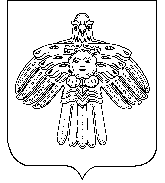 «Чилимдiн» муниципальнÖй районлÖн муниципальнÖй юкÖнса видзÖдан-арталан палата169480, с.Усть-Цильма, ул. Новый квартал, 11а, тел. 91-3-18, факс 91-3-18, эл.почта  ksp-ust-cilma@mail.ru08  апреля  2019 года     № 35Наименование показателейУтверждено решением о бюджете, тыс. рублейФактически исполнено за год, тыс. рублейОтклонение от утвержденного бюджета,тыс. рублей%выполненияСобственные доходы430,35435,725,37101,25Из них: налог на доходы физических лиц154,0158,324,32102,81Налог на имущество17,2717,270100Земельный налог112,75113,821,07100,95Государственная пошлина14,3014,26-0,0499,72Доходы от использования имущества63,6363,630100Доходы от оказания платных услуг (работ) и компенсации затрат государства68,4068,420,02100,03Безвозмездные поступления5 656,455 656,450100Всего доходов6 086,796 092,175,38100,09РазделНаименование показателейБюджетные ассигнования, тыс. рублейРасход за 2018 год, тыс. рублей% выполнения01Общегосударственные вопросы5 193,105 193,1010004Национальная экономика209,0209,010005Жилищно-коммунальное хозяйство131,95131,9510008Культура и кинематография150,0150,010010Социальная политика449,77449,7710011Физическая культура и спорт111,08111,08  100Итого6 244,896 244,89100